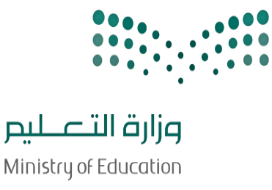 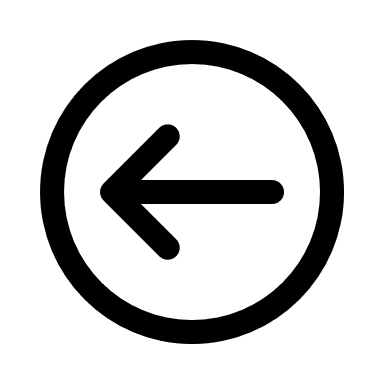 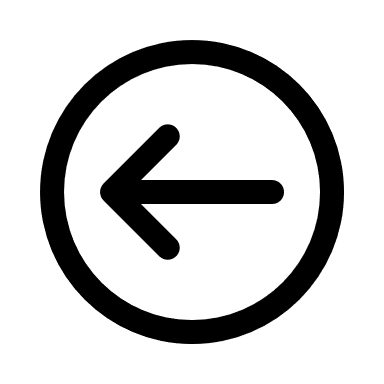 انتهت الاسئلة تمنياتي لكن بالتوفيق والنجاح معلمة  المادة : نجود دحمان السؤال الأول  : أ-  أكتب المصطلح المناسب لما يلي : السؤال الأول  : أ-  أكتب المصطلح المناسب لما يلي : السؤال الأول  : أ-  أكتب المصطلح المناسب لما يلي : السؤال الأول  : أ-  أكتب المصطلح المناسب لما يلي : 1عبارة عن كتاب أو مجموعة كتب تم تخزينها واسترجاع المعلومات فيها باستخدام الحاسب.2وسيلة الإرسال واستقبال الرسائل الإلكترونية من وإلى شخص أو أكثر عبر الإنترنت.3مجموعة من المواقع الإلكترونية تقدم خدمة التواصل والتفاعل بين الأفراد لتحقيق أهداف متنوعة.4جميع الوثائق التي لها شكل إلكتروني ويتم الوصول لها عن طريق الحاسب وتقنياته.5هي مصادر إلكترونية تشمل على قائمة من المفردات أو المصطلحات مقرونة بمعانيها وشرحها ومرادفاتها، وطريقة نطقها وكتابتها، أو مقابلاتها في اللغات الأخرى.6وهي مجموعة من البيانات الرقمية التي تم ترتيبها لتسهل على المستفيد الحصول على المعلومات باستخدام الوسائل التقنيةب-  عدد اثنان فقط لكلاً مما يلي :  ب-  عدد اثنان فقط لكلاً مما يلي :  ب-  عدد اثنان فقط لكلاً مما يلي :  ب-  عدد اثنان فقط لكلاً مما يلي :  1أهم آليات البحث الجيد في شبكة الإنترنت2معايير تقييم مصادر المعلومات على شبكة الإنترنت3خدمات الإنترنت4أنواع الموسوعات الإلكترونية:السؤال الثاني  :  أ- اختر  الإجابة الصحيحة فيما يلي :السؤال الثاني  :  أ- اختر  الإجابة الصحيحة فيما يلي :السؤال الثاني  :  أ- اختر  الإجابة الصحيحة فيما يلي :السؤال الثاني  :  أ- اختر  الإجابة الصحيحة فيما يلي :السؤال الثاني  :  أ- اختر  الإجابة الصحيحة فيما يلي :السؤال الثاني  :  أ- اختر  الإجابة الصحيحة فيما يلي :السؤال الثاني  :  أ- اختر  الإجابة الصحيحة فيما يلي :السؤال الثاني  :  أ- اختر  الإجابة الصحيحة فيما يلي :11نوع خدمة الإنترنت المستخدمة في شراء حاسب محمول من موقع أمازون هو:نوع خدمة الإنترنت المستخدمة في شراء حاسب محمول من موقع أمازون هو:نوع خدمة الإنترنت المستخدمة في شراء حاسب محمول من موقع أمازون هو:نوع خدمة الإنترنت المستخدمة في شراء حاسب محمول من موقع أمازون هو:نوع خدمة الإنترنت المستخدمة في شراء حاسب محمول من موقع أمازون هو:نوع خدمة الإنترنت المستخدمة في شراء حاسب محمول من موقع أمازون هو:نوع خدمة الإنترنت المستخدمة في شراء حاسب محمول من موقع أمازون هو:الشبكات الاجتماعيةالبريد الإلكترونيالتجارة الإلكترونيةمشاركة الملفات22يمكن عقد اجتماعات لمجموعة من الموظفين في أماكن مختلفة عن طريق :يمكن عقد اجتماعات لمجموعة من الموظفين في أماكن مختلفة عن طريق :يمكن عقد اجتماعات لمجموعة من الموظفين في أماكن مختلفة عن طريق :يمكن عقد اجتماعات لمجموعة من الموظفين في أماكن مختلفة عن طريق :يمكن عقد اجتماعات لمجموعة من الموظفين في أماكن مختلفة عن طريق :يمكن عقد اجتماعات لمجموعة من الموظفين في أماكن مختلفة عن طريق :يمكن عقد اجتماعات لمجموعة من الموظفين في أماكن مختلفة عن طريق :التجارة الإلكترونيةمشاركة الملفاتالبريد الإلكترونيالمؤتمرات المرئية33استخدام علامة التنصيص ( " " ) في البحث عن عبارة مثل " تقنية المعلومات "  :استخدام علامة التنصيص ( " " ) في البحث عن عبارة مثل " تقنية المعلومات "  :استخدام علامة التنصيص ( " " ) في البحث عن عبارة مثل " تقنية المعلومات "  :استخدام علامة التنصيص ( " " ) في البحث عن عبارة مثل " تقنية المعلومات "  :استخدام علامة التنصيص ( " " ) في البحث عن عبارة مثل " تقنية المعلومات "  :استخدام علامة التنصيص ( " " ) في البحث عن عبارة مثل " تقنية المعلومات "  :استخدام علامة التنصيص ( " " ) في البحث عن عبارة مثل " تقنية المعلومات "  :يعطي نتائج أكثريعطي دقة أكثر في المعلوماتتوسيع نتائج البحثلا فائدة منها44مشاهدة مقطع مرئي يشرح برنامج لتصميم المواقع هو من :مشاهدة مقطع مرئي يشرح برنامج لتصميم المواقع هو من :مشاهدة مقطع مرئي يشرح برنامج لتصميم المواقع هو من :مشاهدة مقطع مرئي يشرح برنامج لتصميم المواقع هو من :مشاهدة مقطع مرئي يشرح برنامج لتصميم المواقع هو من :مشاهدة مقطع مرئي يشرح برنامج لتصميم المواقع هو من :مشاهدة مقطع مرئي يشرح برنامج لتصميم المواقع هو من :التجارة الالكترونيةالخدمات التعليميةالبريد الالكترونيالمؤتمرات المرئية55التأكد من تاريخ نشر المعلومات و التأكد من استمرارية تحديث الموقع بشكل دوري تسمىالتأكد من تاريخ نشر المعلومات و التأكد من استمرارية تحديث الموقع بشكل دوري تسمىالتأكد من تاريخ نشر المعلومات و التأكد من استمرارية تحديث الموقع بشكل دوري تسمىالتأكد من تاريخ نشر المعلومات و التأكد من استمرارية تحديث الموقع بشكل دوري تسمىالتأكد من تاريخ نشر المعلومات و التأكد من استمرارية تحديث الموقع بشكل دوري تسمىالتأكد من تاريخ نشر المعلومات و التأكد من استمرارية تحديث الموقع بشكل دوري تسمىالتأكد من تاريخ نشر المعلومات و التأكد من استمرارية تحديث الموقع بشكل دوري تسمىالحداثةدقة المعلوماتالمسؤولية و التبعيةالتصميم66استخدام الانترنت في البيع و الشراء و تسويق المنتجات يسمى:استخدام الانترنت في البيع و الشراء و تسويق المنتجات يسمى:استخدام الانترنت في البيع و الشراء و تسويق المنتجات يسمى:استخدام الانترنت في البيع و الشراء و تسويق المنتجات يسمى:استخدام الانترنت في البيع و الشراء و تسويق المنتجات يسمى:استخدام الانترنت في البيع و الشراء و تسويق المنتجات يسمى:استخدام الانترنت في البيع و الشراء و تسويق المنتجات يسمى:التجارة الالكترونيةالحكومة الالكترونيةالشبكات الاجتماعيةالقواميس الالكترونيةب-  أذكر مثال  لكلاً من :  ب-  أذكر مثال  لكلاً من :  ب-  أذكر مثال  لكلاً من :  ب-  أذكر مثال  لكلاً من :  1قواميس الإلكترونية2محركات البحث3المكتبات الرقمية4الموسوعات الإلكترونيةخاطئةصحيحةالسؤال الثالث  : ظلل الجملة الصحيحة أو الجملة الخاطئة فيما يلي :OOيعتبر الكتاب المطبوع ورقياً أحد مصادر المعلومات الإلكترونية.                                                            OOتتشابه محركات البحث على شبكة الانترنت في دقة و عدد النتائج.                                                       OOيسمى البحث في الانترنت بالتخزين السحابي.                                                                                              OOيتم الوصول إلى المواقع الإلكترونية بكتابة عنوان الصفحة في صفحة البريد الإلكتروني.                   OOيمكن الوصول إلى المعلومات في المكتبات الرقمية بعد انتهاء وقت الدوام الرسمي.                                OOللبحث عن مرادفات كلمة ما , نستخدم القواميس الإلكترونية.                                                          OO من أمثلة القواميس الإلكترونية قاموس ويكاموس.                                                                                 OOيمكن أن تتضمن رسالة البريد الإلكتروني أي نوع من البيانات.                                                               OO تتميز الشبكات الاجتماعية بأنها  مجانية.                                                                                                    OOتعتبر أقراص الليزر (DVD) من طرق الوصول إلى مصادر المعلومات الإلكترونية .                               